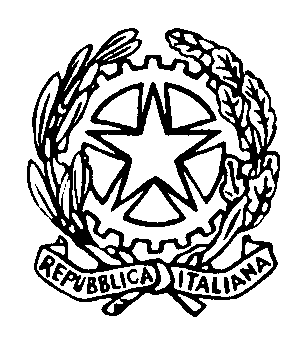 TRIBUNALE DI PisaAL GIUDICE DELL’ ESECUZIONE C/O IL TRIBUNALE DI PISAOggetto: istanza per l’applicazione dell’indulto (art. 672 c.p.p.) concesso con la Legge 31/07/2006 n. 241. Il/La sottoscritto/a _____________________________________________________________ nato/a a ______________________________________________________ il ______________ residente  a ___________________________________________________________________ _____________________________________________________________________________ in relazione alla sentenza pronunciata in data _________________________________________ _____________________________________________________________________________ _____________________________________________________________________________ _____________________________________________________________________________ CHIEDE l’applicazione dell’indulto concesso con la L. 241/2006  	 	 	 	 	 	 	 	 	 	Il Richiedente Pisa, lì______________________  	 	 	 	_________________________ 